FACULTY OF SCIENCE & ENGINEERING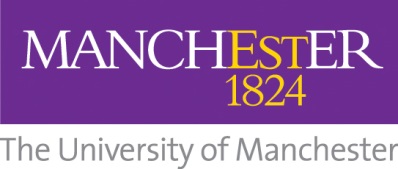 EPSRC NPIF PGR Conference Travel FundApplication Form 2018/19Applicant Details:For office use only:Date Received:	Date Reviewed:Outcome	Name: PhD Start Date:School:EPSRC Funding (please select):DTP / CDT / iCASEConference Details:Conference Details:Conference Title:Conference Title:Conference Location:Conference Location:Conference Organiser:Conference Organiser:Conference Participation:        talk           posterConference Date:Conference costs (projected expenses, be as specific as possible)	Registration Fee: 	_________________________	Travel: 	_________________________	Accommodation: 	_________________________	TOTAL CONFERENCE COSTS: 	_________________________	Amount Requested from the EPSRC NPIF Conference Travel Fund (£500 max): 	_________________________Conference costs (projected expenses, be as specific as possible)	Registration Fee: 	_________________________	Travel: 	_________________________	Accommodation: 	_________________________	TOTAL CONFERENCE COSTS: 	_________________________	Amount Requested from the EPSRC NPIF Conference Travel Fund (£500 max): 	_________________________Details of how the conference relates to the Industrial Strategy Challenge FundDetails of how the conference relates to the Industrial Strategy Challenge FundSupervisor SupportSupervisor SupportI have discussed this application with my Supervisor     tick to confirm  Supervisor’s Name: